Весенние стишки и потешки: как легко выучить стихи?Малыш, который знает много стихов, всегда вызывает у родителей чувство гордости. Ребёнка всегда можно поставить повыше и продемонстрировать гостям его умения – и он, несомненно, станет «гвоздём» программы. Но что делать, если кроха никак не хочет запомнить даже самый короткий стишок?Всё очень просто – будем учить стихи не дома, сидя за столом, а на свежем воздухе, весело играя. Благо, наступает весна – невероятно поэтичное время года. Так устроим ей достойную встречу! Для этого обратимся к фольклору, а именно к традициям наших предков – у них существовал обряд закличек Весны. Объясните малышу, что заклички помогут Весне быстрее прогнать холода Зимы и стать полноправной хозяйкой.Весна, весна красная, 
Приди, весна, с радостью, 
С радостью, с огромною милостию: 
Со льнам большим, 
С корнем глубоким, 
С хлебом великим.Повторяйте потешку несколько раз и предлагайте крохе присоединиться к Вам, чтобы весна наступила еще быстрее.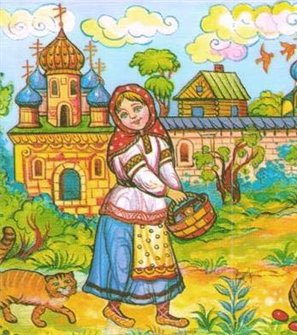 Ау, ау, аукаем,
Весну приаукиваем:
Март, март –
Солнцу рад.
Апрель, апрель –
Откроет дверь.
Май, май –
Сколько хочешь гуляй!Знакомство малыша с весенними фольклорными песенками развивает его интерес к окружающему миру, к наблюдениям за природными явлениями, а запоминание потешек тренирует память и речь крохи.
Предложите ребенку отгадать несколько загадок про весну. Когда малыш даст правильный ответ, можно ему самому загадать эти загадки папе, бабушке, тёте. Вот увидите, как легко он их запомнит, а ведь это тоже стишки!Тает снежок.
Ожил лужок.
День прибывает.
Когда это бывает?Это самая лёгкая загадка про весну. А вот еще одна – для малышей постарше.Она придет вслед за зимой,
Тепло подарит нам с тобой,
Разбудит землю ото сна.
А как зовут ее? ... (ВЕСНА)Ну а если кроха уже знает наизусть первые две загадки, разучите с ним что-то более серьезное:Закружит она метель,
Принесёт с собой капель,
Вмиг сосульки с крыш собьёт,
Снег повсюду уберёт,
Ручейками зажурчит,
Ярче солнцем заблестит.
И капризна, и красна
Долгожданная... (ВЕСНА)Не останавливайтесь только на загадках с ответом ВЕСНА. Вспомните про изменения в природе, в растительном и животном мире: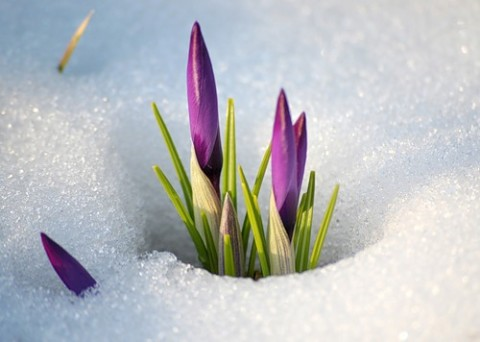 Появился из-под снега,
Увидал кусочек неба.
Самый первый, самый нежный,
Чистый маленький …Если кроха не знает, какой дать ответ, предложите ему на выбор два варианта, например: «подснежник» и «гладиолус».А вот еще загадка:Он в берлоге спит зимой
Под большущею сосной.
А когда придет весна,
Просыпается от сна.Ну, конечно же, это герой многих русских сказок – медведь, самый крупный зверь, который впадает в зимнюю спячку.Если Вы решили встретить весну большой веселой компанией, то обязательно поиграйте в весенние народные игры. Горелки – одна из традиционных подвижных игр. Выбирают одного «горящего», который смотрит в небо и поёт:Гори – гори ясно, чтобы не погасло.
Раз, два, смело, глянь на небо: –
Звезды горят, журавли кричат:
«Гу–гу–гу, убегу! Гу–гу–гу, убегу!»Пока «горящий» стоит и поёт, все остальные разбегаются и прячутся. Кого «горящий» находит и хлопает по спине, тот и «загорелся».
Для игры «Ветер-ветерок» посадите детей за стол. Поставьте перед каждым ребенком бумажный кораблик. Дети хором произносят:Ветер-ветерок,
Натяни парусок!
Кораблик гони -
До большой воды!Затем дети дуют на свои кораблики. Чей кораблик дальше проплывет, тот игрок и победил.Давайте волю своей фантазии – игры, стишки, потешки и загадки можно придумать самостоятельно. Вот так весной Вы можете отдохнуть на природе, развлечь своего малыша, познакомить его с массой интересных и удивительных явлений, а также выучить стишки!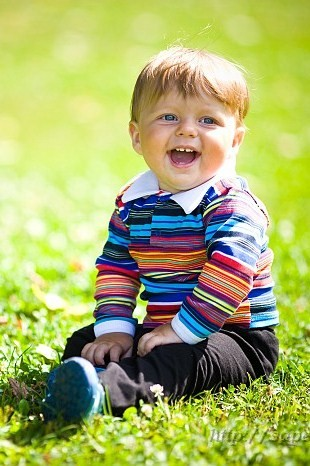 